Информационное письмо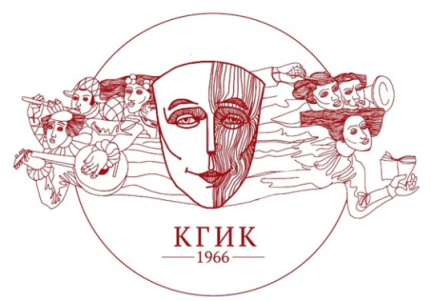 Краснодарский государственный институт культуры приглашает принять участие в XI Всероссийской научно-практической конференции «Студенческая наука, искусство, творчество: от идеи к результату» 11 апреля 2022 г.Программа конференции предполагает научные доклады по основным направлениям:- многоуровневая система художественного образования и воспитания;- исследования и проблемы сохранения отечественной народной культуры: история, теория, практика;- социокультурные основы и функции сценического и аудиовизуального искусств;- музыковедение в ХХI веке: теория, история, исполнительство;- современные тенденции развития информационно-коммуникационной сферы; - современная социокультурная сфера: институты и процессы;- историко-культурное наследие Юга России.К участию в конференции приглашаются обучающиеся высших учебных заведений гуманитарного профиля.По итогам конференции предусмотрена публикация статей в печатном сборнике с постатейным размещением в РИНЦ. Авторам статей будет разослан электронный вариант (pdf-версия) сборника.Плата за участие в конференции и публикацию статьи не взимается.Заявки на участие в конференции и тексты работ принимаются до 12 марта 2022 г. Статьи необходимо направить на адрес электронной почты otdelnauka@gmail.com с пометкой в теме «Студенческая наука». Требования к материаламФормат текста статей (докладов): Word for Windows. Формат страницы: А4 (210x297 мм). Поля: 2,5 см – со всех сторон. Шрифт: размер (кегль) – 14; тип – Times New Roman, межстрочный интервал 1,5. Название печатается прописными буквами, шрифт – полужирный, выравнивание по центру. Ниже через одну строку строчными буквами – инициалы и фамилия автора (ов). На следующей строке – полное название организации, ее адрес. Далее через одну строку следует аннотация (500 печатных знаков), ключевые слова (до 10 слов), за которыми через одну строку – основной текст: без переносов, абзацный отступ – 1,25 см, выравнивание по ширине. Таблицы и рисунки в тексте не допускаются. Сноски на литературу в квадратных скобках. Наличие списка литературы и источников обязательно (ГОСТ Р 7.0.100–2018). Автоматическая нумерация списка не допускается.Контактная информация:Адрес: 350072 г. Краснодар, ул. им. 40-летия Победы, д. 33, научный отдел.Председатель оргкомитета: Гангур Наталья Александровна, проректор по науке и дополнительному образованию, доктор исторических наук, профессор.Координатор: Виткалова Ирина Игоревна, специалист по научно-исследовательской работе со студентами. тел.: 8 (861) 252-54-93. e-mail: otdelnauka@gmail.com Образец заявки участника конференции«Студенческая наука, искусство, творчество: от идеи к результату»Пример оформления текста статьи (доклада)НАЗВАНИЕ СТАТЬИИ.И. ИвановаФГБОУ ВО «Краснодарский государственный институт культуры»г. КраснодарНаучный руководитель: Петров П.П., д-р ист. наук, профессор кафедры истории, культурологии и музееведенияАннотация. Ааааааааааааааааааааааааааааааааааааааааааааааа.Ключевые слова: aаааааа, аааааааааааа, ааааааа, и т. д. (до 10 слов).Текст текст текст текст текст текст текст текст текст текст текст текст текст текст текст и т. д. [1, с. 123].Текст текст текст и т. д. [2, с. 12].Список литературы и источников:1. А…2. Б…3. В…4. W…МИНИСТЕРСТВО КУЛЬТУРЫ РОССИЙСКОЙ ФЕДЕРАЦИИФедеральное государственное бюджетное образовательное учреждениевысшего образования«КРАСНОДАРСКИЙ ГОСУДАРСТВЕННЫЙ ИНСТИТУТ КУЛЬТУРЫ»1Фамилия, имя, отчество (ПОЛНОСТЬЮ)2Место работы или учебы (без сокращений) с указанием адреса и индексаФамилия, имя, отчество (ПОЛНОСТЬЮ) научного руководителя3Должность научного руководителя4Ученая степень научного руководителя5Ученое звание научного руководителя7Контактные телефоны8Контактный e-mail9Тема доклада 10Форма участия (очная, дистанционная)